W krainie pluszowego misiaPrzedszkole nr 9 przy Specjalnym Ośrodku Szkolno-Wychowawczym nr 1 w Suwałkachz okazji Światowego Dnia Pluszowego Misia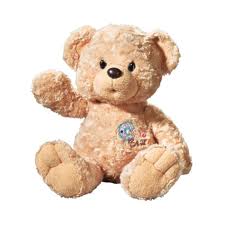 zaprasza wszystkich chętnych przedszkolaków z terenu Suwałkdo udziału w KONKURSIE PLASTYCZNYM
pt. „Mój ukochany miś”edycja IIZwycięzców najciekawszych prac czekają atrakcyjne nagrody.Prace można składać osobiście lub drogą  pocztową  do 20.11.2015r.na adres: Przedszkole nr 9 przy SOSW nr 1,ul. Przytorowa 8, 16-400 Suwałki